Questions sur le film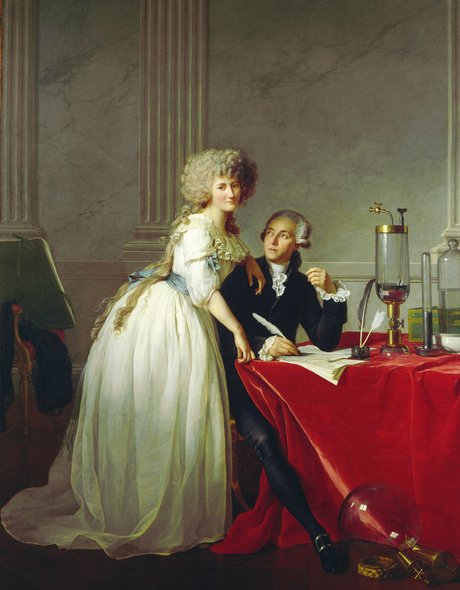 Avant Lavoisier, on pensait que la matière était composée de quatre éléments. Lesquels ? Quelle est la conclusion de l’expérience de Lavoisier de 1776 ?Lavoisier a inventé les noms «oxygène» et «azote». Comment a-t-il créé ces mots? Que signifient-ils ?Voici la description de l’expérience faite par Lavoisier en 1776 :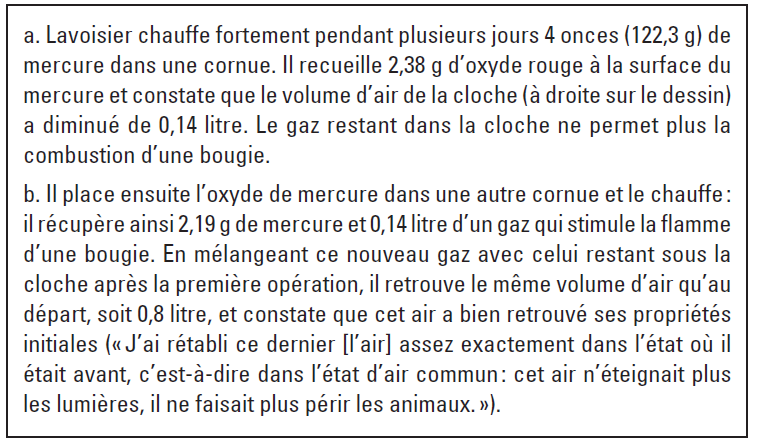 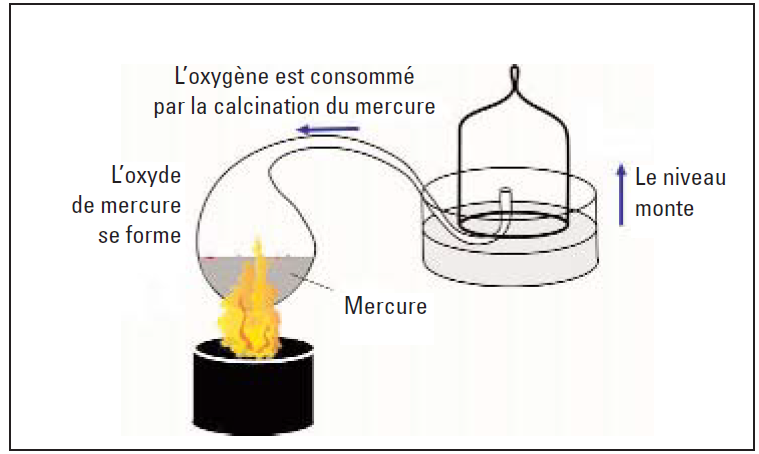 Comment s’appelle le gaz restant sous la cloche après la première opération ? Quel est son volume ?Comment s’appelle le gaz récupéré lors de la seconde opération? Quel est son volume ?Déduis alors la composition de l’air en pourcentage tel que le montre cette expérience.